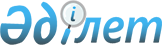 О подписании Протокола о внесении изменений и дополнений в Соглашение между Правительством Республики Казахстан и Правительством Российской Федерации об особенностях правового регулирования деятельности предприятий, учреждений и организаций железнодорожного транспорта от 18 октября 1996 годаПостановление Правительства Республики Казахстан от 26 сентября 2008 года N 892

      Правительство Республики Казахстан ПОСТАНОВЛЯЕТ: 



      1. Одобрить прилагаемый проект Протокола о внесении изменений и дополнений в Соглашение между Правительством Республики Казахстан и Правительством Российской Федерации об особенностях правового регулирования деятельности предприятий, учреждений и организаций железнодорожного транспорта от 18 октября 1996 года. 



      2. Уполномочить Министра транспорта и коммуникаций Республики Казахстан Кусаинова Абельгази Калиакпаровича подписать от имени Правительства Республики Казахстан Протокол о внесении изменений и дополнений в Соглашение между Правительством Республики Казахстан и Правительством Российской Федерации об особенностях правового регулирования деятельности предприятий, учреждений и организаций железнодорожного транспорта от 18 октября 1996 года, разрешив вносить изменения и дополнения, не имеющие принципиального характера. 

       Сноска. Пункт 2 с изменением, внесенным постановлением Правительства РК от 08.05.2009 № 671 . 



      3. Настоящее постановление вводится в действие со дня подписания.        Премьер-Министр 

      Республики Казахстан                       К. Масимов Проект  

Протокол 

о внесении изменений и дополнений 

в Соглашение между Правительством Республики Казахстан 

и Правительством Российской Федерации об особенностях 

правового регулирования деятельности предприятий, 

учреждений и организаций железнодорожного транспорта 

от 18 октября 1996 года       Правительство Республики Казахстан и Правительство Российской Федерации, в дальнейшем именуемые Сторонами, 

      в соответствии со статьей 11 Соглашения между Правительством Республики Казахстан и Правительством Российской Федерации об особенностях правового регулирования деятельности предприятий, учреждений и организаций железнодорожного транспорта от 18 октября 1996 года (далее - Соглашение) 

      согласились о нижеследующем:  

Статья 1       Внести в Соглашение следующие изменения и дополнения: 

      1) статью 1 изложить в следующей редакции:  " Статья 1       Стороны признают имущество железнодорожного транспорта, входящее в состав железных дорог государства одной Стороны, но расположенное на территории государства другой Стороны, собственностью государства первой Стороны. Перечень участков железных дорог, в отношении имущества которых признается право собственности Республики Казахстан и Российской Федерации приведен в приложении 1, являющемся неотъемлемой частью настоящего Соглашения. 

      Указанное имущество железнодорожного транспорта признается Сторонами равноценным. При этом оценка рыночной стоимости указанного имущества не проводится и компенсации в связи с переходом права собственности не производятся. 

      Стороны гарантируют, что указанное имущество железнодорожного транспорта свободно от любых прав третьих лиц. 

      Для целей настоящего Соглашения под "имуществом железнодорожного транспорта" понимаются предприятия, а также отдельные объекты имущества, расположенные на участках, входящих в состав железных дорог Республики Казахстан и Российской Федерации, обеспечивающие предоставление услуг, в том числе перевозку пассажиров и грузов, иных услуг грузоотправителям и грузополучателям, а также обслуживающие железнодорожников и членов их семей . 

      Перечни имущества железнодорожного транспорта, указанного в абзаце первом настоящей статьи, составляются и утверждаются компетентными органами, ответственными за реализацию настоящего Соглашения. 

      Компетентными органами, ответственными за реализацию настоящего Соглашения, являются: 

      в Республике Казахстан - Комитет государственного имущества и приватизации Министерства финансов Республики Казахстан, 

      в Российской Федерации - Федеральное агентство по управлению государственным имуществом."; 

      2) абзацы первый и третий статьи 2 исключить; 

      3) статью 3 изложить в следующей редакции:  " Статья 3       На период действия настоящего Соглашения земли государства одной Стороны, отведенные под железнодорожные пути и станции (включая полосу отвода), под строения, здания, сооружения, защитные и укрепительные насаждения и иные объекты имущества железнодорожного транспорта (далее именуемые - земли железнодорожного транспорта), находятся в аренде у государства той Стороны, в собственности государства которой находится соответствующее имущество железнодорожного транспорта, с правом передачи их в субаренду без согласия собственника земельного участка с уведомлением соответствующего уполномоченного органа в области земельных отношений либо собственника земельного участка. 

      Арендной платой за земли железнодорожного транспорта, переданные по настоящему Соглашению одной Стороной, является встречная передача в аренду земель железнодорожного транспорта другой Стороной. При этом размеры арендной платы за земли железнодорожного транспорта признаются равными."; 

      4) в статье 9: 

      в абзаце первом: 

      слова "военизированной охраны железных дорог" заменить словами "охранных служб"; 

      слова "а также" исключить; 

      после слов "конвоируемых лиц," дополнить словами "а также инкассаторов центральных (национальных) банков государств Сторон, сопровождающих специальные грузы"; 

      абзац второй изложить в следующей редакции: 

      "Работники охранных служб, в том числе ведомственной охраны, инкассаторы центральных (национальных) банков государств Сторон, военнослужащие войсковых нарядов (караулов) и сотрудники милиции (полиции) , которые находятся при исполнении служебных обязанностей, связанных с сопровождением пассажиров и грузов, имеют право применять табельное оружие в целях защиты пассажиров и железнодорожного персонала, обеспечения сохранности перевозимых грузов и их защиты от преступных посягательств, пресечения побега конвоируемых лиц и самообороны в соответствии с законодательством государства, по территории которого следуют поезда."; 

      5) дополнить статьями 9-1 и 9-2 следующего содержания:  " Статья 9-1       Таможенное оформление, таможенный и пограничный контроль перемещения товаров (расходуемых материалов, запасных частей, инструментов, инвентаря, специальных машин и механизмов) и транспортных средств, следующих из Республики Казахстан на территорию Российской Федерации и из Российской Федерации на территорию Республики Казахстан для обслуживания и ремонта инфраструктуры железнодорожных участков, подвижного состава, ликвидации и предупреждения чрезвычайных ситуаций техногенного характера осуществляются в упрощенном порядке без представления лицензий, разрешения на ввоз или вывоз и других разрешений соответствующих государственных органов (если ограничения ввоза и вывоза носят экономический характер), а также без взимания пошлин и налогов. 

      Использованные для ремонта, реконструкции объектов инфраструктуры железнодорожных участков, подвижного состава, ликвидации и предупреждения чрезвычайных ситуаций, но не израсходованные в указанных целях товары (материалы, запасные части, инструменты, инвентарь, специальные машины и механизмы), а также транспортные средства по завершении указанных работ должны быть возвращены на территорию того государства, из которого они были вывезены. Остатки, образовавшиеся в результате ремонта инфраструктуры железнодорожных участков и подвижного состава (имущество, материалы, снятые с ремонтируемых объектов, в том числе, рельсо-шпальная решетка), должны быть перемещены на территорию того государства, в состав железных дорог которого входит данный участок. 

      Въезд лиц из числа персонала, занятого на работах по ремонту пути, иных объектов инфраструктуры железнодорожного транспорта, подвижного состава и по устранению иных препятствий для железнодорожного сообщения, для ликвидации и предупреждения чрезвычайных ситуаций техногенного характера на участках железных дорог государства одной Стороны, расположенных на территории государства другой Стороны, на территорию государства этой другой Стороны осуществляется в безвизовом режиме при предъявлении документов, удостоверяющих личность. 

      Перечень лиц, входящих в состав указанного персонала и пользующихся режимом безвизового въезда, определяется на основании списков, составляемых организациями железнодорожного транспорта, эксплуатирующими соответствующие участки железных дорог. 

      Форма и содержание списков, порядок их согласования с уполномоченными органами государства другой Стороны, а также перечень категорий таких работников и условия их пребывания на территории государства другой Стороны устанавливаются уполномоченными органами Сторон.  Статья 9-2       Охранная деятельность по защите железнодорожных объектов, а также перевозимых грузов на участках железных дорог, указанных в приложении 1 к настоящему Соглашению, осуществляется подразделениями охранной службы по выбору той Стороны, в состав железных дорог государства которой входит соответствующий участок или объект. 

       Охранные службы государства одной Стороны, выбранные этой Стороной для охраны железнодорожных объектов, вправе получать лицензию на охранную деятельность и осуществлять ее на территории государства другой Стороны в соответствии с законодательством этой Стороны, в том числе с правом найма граждан государств обеих Сторон."; 

      6) приложение 1 к Соглашению изложить в следующей редакции: "Приложение 1            

к Соглашению между Правительством  

Республики Казахстан и Правительством 

Российской Федерации об особенностях 

правового регулирования деятельности 

предприятий, учреждений и организаций 

железнодорожного транспорта     Перечень 

участков железных дорог государства, 

в отношении имущества которых признается 

право собственности Республики Казахстан 

и Российской Федерации       А. Участки, входящие в состав российских железных дорог, расположенные на территории Республики Казахстан, имущество которых является собственностью Российской Федерации: 

       Приволжская железная дорога 

      Государственная граница - разъезд Молодость - государственная граница 

      (линия Верхний Баскунчак - Урбах) 

      Государственная граница - станция Джаныбек - государственная граница 

      (линия Верхний Баскунчак - Урбах)        Южно-Уральская железная дорога 

      Государственная граница - остановочный пункт Исян - остановочный пункт Еманкино - государственная граница 

      (линия Карталы - Золотая Сопка) 

      Государственная граница - остановочный пункт Орленок - станция Петропавловск включительно - станция Кара-Гуга - государственная граница 

      (линия Курган - Петропавловск) 

      Государственная граница - станция Союзная - государственная граница 

      (линия Разведка - Рудный клад)        Западно-Сибирская железная дорога 

      Государственная граница - обгонный пункт Урлютюб - обгонный пункт Кызылтуз - государственная граница 

      (линия Иртышское - Карасук)       Б. Участки, входящие в состав казахстанских железных дорог, расположенные на территории Российской Федерации, имущество которых является собственностью Республики Казахстан: 

      Государственная граница - разъезд Уютный - разъезд Кос-Арал - государственная граница 

      (линия Озинки - Илецк - Кандыагаш) 

      Государственная граница - станция Локоть 

      (линия Локоть - Семипалатинск) 

      Станция Локоть - станция Третьяково - государственная граница 

      (линия Локоть - Защита).". 

       Сноска. Статья 1 с изменениями, внесенными постановлением Правительства РК от 08.05.2009 № 671 .  

Статья 2       Право собственности Сторон на имущество железнодорожного транспорта, указанное в статье 1 Соглашения, возникает в день вступления настоящего Протокола в силу для обеих Сторон.  

Статья 3       Настоящий Протокол подлежит ратификации и вступает в силу с даты обмена ратификационными грамотами.       Совершен в городе _____________ "__"__________ _____ года в двух экземплярах, каждый на казахском и русском языках, причем оба текста имеют одинаковую силу. В случае возникновения расхождений в толковании настоящего Протокола для целей толкования будет использоваться текст на русском языке.        За Правительство                       За Правительство 

      Республики Казахстан                   Российской Федерации 
					© 2012. РГП на ПХВ «Институт законодательства и правовой информации Республики Казахстан» Министерства юстиции Республики Казахстан
				